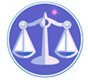 【更新】2015/7/20【編輯著作權者】黃婉玲（建議使用工具列-->檢視-->文件引導模式/功能窗格）（參考題庫~本文只收錄部份頁面,且部份無法超連結其他位置及檔案）《《國文與公文題庫彙編03》100-103年(共161單元)》。04(104年起)。02(95-99年) 201單元。01(91~94年)168單元<<解答隱藏檔>>【其他科目】。01警察&海巡相關考試。02司法特考&專技考試。03公務人員考試。升官等&其他特考(答案顯示)　　　　　　　　　　　　　　　　　　　　　　　　　　　　　　　　　　　　　　　　　　　回目錄(2)>>回首頁>>103年(38)10301。（2）103年公務人員初等考試。一般行政103年公務人員初等考試試題1501【等別】初等考試【類科】一般行政【科目】國文（包括公文格式用語）【考試時間】1小時1.下列「」中的字音，何組相同？答案顯示:【B】（A）言者「諄」諄／「尊」老敬賢（B）再三叮「囑」／眾所「矚」目（C）得不「償」失／「觴」酌流行（D）「喟」然而歎／無「謂」之爭2.下列文句，完全沒有錯別字的是：答案顯示:【A】（A）做事若能本著跬步千里的精神，必能成功（B）相信勤能補詘的人，最後往往能夠脫穎而出（C）理解事件的原委後，他問話的聲音就不再像先前疾言利色了（D）公司的員工如果都不笱且偷安，這場商業戰爭我們一定能獲勝3.下列詞語中，完全沒有錯別字的是：答案顯示:【B】（A）瞠目結舌／淹旗息鼓（B）欲蓋彌彰／集腋成裘（C）煮豆燃箕／茶毒生靈（D）閒情異志／鳩佔雀巢4.下列詩文句中的「為」字，何者有「當作」的意思：答案顯示:【C】（A）人之為學有難易乎（B）願為市鞍馬，從此替爺征（C）必以長安君為質，兵乃出（D）父母之愛子，則為之計深遠5.下列語詞與「甜蜜的復仇」修辭法則不相同的選項是：答案顯示:【C】（A）美麗的錯誤（B）可愛的敵人（C）璀璨的鑽石（D）蒼老的青春6.下列「」中的詞語，解釋正確的是：答案顯示:【C】（A）千萬不要僅僅做個「自了漢」：自大的人（B）你要學你老子，不要「跌他的股」：讓他摔跤（C）我的程度不算「破蒙」的學生，故我不須念《三字經》：初學者（D）可惜我的學生後來都不專習英國文學，不然，我可「抖」了：害怕7.下列成語使用錯誤的是：答案顯示:【B】（A）他常能掌握做事要領，無怪乎做起事來「事半功倍」（B）她努力工作買了新屋送給父母，「捫心自問」欣喜萬分（C）我認為仍應保留清明節祭祖的習俗，才能讓孩子們明白「慎終追遠」的意義（D）這班同學程度「良莠不齊」，實在很難掌握教學進度，但仍應有教無類，不可放棄8.盧藏用始隱於終南山中，中宗朝累居要職。有道士司馬承禎者，睿宗迎至京，將還，藏用指終南山謂之曰：「此中大有佳處，何必在遠！」承禎徐答曰：「以僕所觀，乃仕宦捷徑耳。」下列成語，何者與此故事相關？答案顯示:【B】（A）用行舍藏（B）終南捷徑（C）心遠地偏（D）登高自卑9.「我常常□□的對自己說：『臺灣其實是深邃而□□的』，然而我也經常□□與哀傷的對自己說：『臺灣可能匆匆走過而遺忘歷史』。我的心情是□□天地變遷、光陰荏苒，而致共同的記憶被沖刷掉，島嶼成為失憶沒有歷史的地方。」文中空格處，依序應填入那四個詞語最為恰當？答案顯示:【A】（A）驕傲／豐富／困惑／疑懼（B）神氣／多元／失望／猶豫（C）振奮／繽紛／悲苦／猜忌（D）樂觀／多彩／驚愕／焦躁10.下列語句的語序改變後，何者意思沒有改變？答案顯示:【C】（A）醉翁之意不在酒／醉酒之翁不在意（B）我不入地獄，誰入地獄／誰入地獄，我不入地獄（C）笑罵任由他，好官我自為／任由他笑罵，我自為好官（D）松柏後凋於歲寒，雞鳴不已於風雨／松柏凋於歲寒後，雞於風雨鳴不已11.下列選項何者與喪亡詞語無關？答案顯示:【B】（A）立雪神傷（B）萱堂日永（C）喪明之痛（D）孟母遺徽12.「白髮被兩鬢，肌膚不復實。雖有五男兒，總不好紙筆。阿舒已二八，懶惰固無匹。阿宣行志學，而不愛文術。雍端年十三，不識六與七。通子垂九齡，但覓梨與栗。天運苟如此，且進杯中物。」下列選項的父子關係，何者與本詩所述的內容最相近？答案顯示:【B】（A）班彪與班固（B）劉備與劉禪（C）曹操與曹植（D）蘇洵與蘇轍13.二千三百餘年前，在中國東南部的蒙縣地方，產生了一位曠世的天才。他想像豐富，上窮碧落下黃泉，無所不至；他口才犀利，冷嘲熱諷，罵盡天下英雄，卻沒有一個人對他不心服口服；他思想尖銳，能言人之所欲言，也能言人之所不能言。尤其他那縱橫馳說、予奪自如的文字，更穿透了漫長歲月的阻隔，在今天，仍然是那樣的新，那麼的動人，那麼的具有衝擊力。他就是。他就是道家的第二座高峰。他就是金聖歎所批六才子書的第一本 的作者。下列那一選項，適合填入上文空白處？答案顯示:【D】（A）屈原／《離騷》（B）司馬遷／《史記》（C）施耐庵／《水滸傳》（D）莊子／《南華真經》14.「郭林宗至汝南造袁奉高，車不停軌，鸞不輟軛；詣黃叔度，乃彌日信宿。人問其故，林宗曰：『叔度汪汪如萬頃之陂，澄之不清，擾之不濁，其器深廣，難測量也。』」關於黃叔度的人格特質，下列那一選項最為貼切？答案顯示:【D】（A）城府深不可測（B）心境平和淡定（C）才氣縱橫超凡（D）器量恢弘有度15.「其不知體要者反此，以恪勤為公，以簿書為尊，衒能矜名；親小勞，侵眾官，竊取六職百役之事，齗齗於府廷，而遺其大者遠者焉，所謂不通是道者也。」文中強調居相位者應有的作為，為下列何者？答案顯示:【C】（A）勤政愛民（B）多才多藝（C）抓大放小（D）事必躬親16.「諫人之短，語雖切直，而能溫顏下氣，縱不見聽，亦未必怒。若平常言語，無傷人處，而詞色俱厲，縱不見怒，亦須懷疑。」此語意謂：答案顯示:【D】（A）君子有過必思改（B）厚於責己薄責人（C）善惡報應難窮詰（D）與人言語貴和顏17.「昔〈儲說〉始出，〈子虛〉初成，秦皇、漢武，恨不同時；既同時矣，則韓囚而馬輕，豈不明鑑同時之賤哉！」本段文句意旨與下列選項最相近的是：答案顯示:【A】（A）貴遠賤近，向聲背實（B）抱殘守缺，故步自封（C）眾口鑠金，歪曲事理（D）胸無點墨，識鑒不明18.「某翁，宅臨河畔，地勢低窪，每虞水患，擬遷。以眾議參差不決。一日，一路人誡翁曰：『洪水將至，胡不速遷？』翁乃集家人會議，自夕達旦，弗能決。次日，又一路人誡之曰：『洪峰不遠，速遷勿疑。』翁復集家人會議，自夕達旦，仍不能決。時復有路人告警：『速遷！遲則洪峰至矣！』翁徐曰：『容再與家人會議。』水至，而議猶未決。」下列選項最符合此文意旨的是：答案顯示:【B】（A）緩不濟急（B）猶豫誤事（C）三思而行（D）眾口鑠金19.「古者以天下為主，君為客，凡君之所畢世而經營者，為天下也；今也以君為主，天下為客，凡天下之無地而得安寧者，為君也。是以其未得之也，屠毒天下之肝腦，離散天下之子女，以博我一人之產業，曾不慘然！曰：『我固為子孫創業也。』其既得之也，敲剝天下之骨髓，離散天下之子女，以奉我一人之淫樂，視為當然，曰：『此我產業之花息也。』」文中指出政治動擾的根源在於：答案顯示:【D】（A）後世君王性喜奢侈，視民有如草芥（B）古代君王個性勤樸誠懇，後世君王無法相比（C）古代君王認為自己是天地過客，因此務於修德而天下大治（D）後世君王以天下為己所有，將侵奪與享樂視為理所當然20.「魚，我所欲也；熊掌，亦我所欲也，二者不可得兼，舍魚而取熊掌者也。生，亦我所欲也；義，亦我所欲也，二者不可得兼，舍生而取義者也。」依據文意，下列選項何者錯誤？答案顯示:【C】（A）孟子認為捨生取義是人類的高貴情操（B）孟子認為人應追求道義，無論賢愚，皆當如此（C）生命與道義永遠處在衝突的狀態，我們必將自我犧牲以成全道義（D）人生常會遇到各種價值的衝突，不得已時，犧牲生命也在所不惜21.「小人非無小善，君子非無小過。君子小過，蓋白玉之微瑕；小人小善，乃鉛刀之一割。鉛刀一割，良工之所不重，小善不足以掩眾惡也；白玉微瑕，善賈之所不棄，小疵不足以妨大美也。」本文主旨最接近下列何者？答案顯示:【C】（A）不以小惡掩大善，不以眾短棄一長（B）莫以惡小而為之，莫以善小而不為（C）小疵不足以損大器，短疢不足以累長才（D）懲大過者不計小功，責巨惡者不錄小善22.「世人多蔽，貴耳賤目，重遙輕近。少長周旋，如有賢哲，每相狎侮，不加禮敬；他鄉異縣，微藉風聲，延頸企踵，甚於飢渴。校其長短，覈其精粗，或彼不能如此矣。所以魯人謂孔子為東家丘；昔虞國宮之奇，少長於君，君狎之，不納其諫，以至亡國。不可不留心也。」下列敘述何者最為正確？答案顯示:【A】（A）「魯人謂孔子為東家丘」，可知平日愈接近的人，愈容易輕賤他（B）「延頸企踵」是指伸長脖子、抬起腳後跟，形容十分渴慕、企盼的樣子，意思同於「摩頂放踵」（C）「校其長短，覈其精粗，或彼不能如此矣」，是指要彼此較量高下優劣，發現鮮少有人能兼擅眾長（D）「少長周旋」、「少長於君」，兩句中的「少長」意思不同，前指「少年與長者」，後指「年少與成長」23.有兩虎爭人而鬥者，管莊子將刺之。管與止之曰：「虎者，戾蟲；人者，甘餌也。今兩虎爭人而鬥，小者必死，大者必傷。子待傷虎而刺之，則是一舉而兼兩虎也。無刺一虎之勞，而有刺兩虎之名。」下列成語何者與本文含意最不相關？答案顯示:【B】（A）一舉兩得（B）事倍功半（C）伺機而動（D）漁翁得利24.（李廣）令曰：「皆下馬，解鞍！」其騎曰：「虜多且近，即有急，奈何？」廣曰：「彼虜以我為走，今皆解鞍以示不走，用堅其意。」這種戰術類似於三十六計中的：答案顯示:【A】（A）空城計（B）苦肉計（C）調虎離山（D）走為上策25.丘浚嘗在杭州謁釋珊。見之殊傲。頃之，有州將子弟來謁，珊降階接之，甚恭。丘不能平，伺子弟退，乃問珊曰：「和尚接浚甚傲，而接州將子弟乃爾恭耶！」珊曰：「接是不接，不接是接。」浚勃然起，杖珊數下，曰：「和尚莫怪，打是不打，不打是打。」下列敘述何者正確？答案顯示:【A】（A）由本文可知丘浚的機智與釋珊的勢利（B）故事中，釋珊對於所有客人的接待態度一視同仁（C）丘浚沒有得到和尚的禮貌接待，是因為他自己的態度不恭敬（D）本文主旨是要告訴我們釋珊禪機甚深，丘浚反而有世俗的計較26.「梁相死，惠子欲之梁，渡河而遽墜水中，船人救之。船人曰：『子欲何之而遽也？』曰：『梁無相，吾欲往相之。』船人曰：『子居船楫之間而困，無我則子死矣，子何能相梁乎？』惠子曰：『子居艘楫之間，則我不如子；至於安國家，全社稷，子之比我，蒙蒙如未視之狗耳。』」下列選項所述，何者正確？答案顯示:【C】（A）惠子之所以跌入水中，是因為他不懂如何划船的緣故（B）惠子的能力連船夫都不如，就算趕到梁國去，也不可能當上宰相（C）全文告訴我們每個人都有專長，只要充分的發揮，都能得到好的結果（D）惠子說船夫和他比起來，就像是一隻眼睛沒睜開的狗，可見其忘恩負義27.「李師古跋扈，憚杜黃裳為相，未敢失禮。乃寄錢物百萬，並氈車一乘。使者未敢進，乃於宅門伺候。有肩輿自宅出，從婢二人，青衣襤褸。問：『何人？』曰：『相公夫人。』使者遽歸以告，師古乃止。」下列選項所述，何者正確？答案顯示:【D】（A）「使者遽歸以告」，是因使者被杜黃裳的妻子發現，所以匆匆告歸（B）本文說明為官清廉，即使貴為宰相，生活一樣清苦，不如早自為計（C）李師古派人送禮給杜黃裳沒有成功的原因，是因為杜黃裳的妻子拒收（D）「從婢二人，青衣襤褸」，表示杜黃裳為官清廉，家人穿著素樸，使本要賄賂的李師古知難而退28.「無道人之短，無說己之長。施人慎勿念，受施慎勿忘。世譽不足慕，唯仁為紀綱。隱心而後動，謗議庸何傷？無使名過實，守愚聖所臧。在涅貴不淄，曖曖內含光。柔弱生之徒，老氏誡剛強。行行鄙夫志，悠悠故難量。慎言節飲食，知足勝不祥。行之苟有恒，久久自芬芳。」依文意，下列所述何者錯誤？答案顯示:【C】（A）全文提醒凡事不要強出頭，透露明哲保身的思想（B）「施人慎勿念，受施慎勿忘」，說明應忘記曾經幫助別人，同時要牢記別人的恩惠（C）「謗議庸何傷」意謂因不實的毀謗造成傷害時，要據理力爭，不使傷害擴大（D）「無道人之短，無說己之長」，告誡小心口舌，與文中後段的「慎言」意思相近29.關於時間與記憶，李商隱說：「此情可待成追憶，只是當時已惘然。」自己經驗過的世界，他人永遠無法完全理解。感情的傷害，別人也無法代替承受。明知鏡花水月、美人白骨，這世界從不曾為誰停止轉動，卻還是貪心的想要擁有，要的比自己所想的多更多。依據上文，下列敘述正確的選項是：答案顯示:【C】（A）「鏡花水月、美人白骨」於本文中泛指一切恆常存在的美好（B）「此情可待成追憶，只是當時已惘然。」提醒我們應當及時行樂（C）關於時間與記憶，作者想要呈現的是人們對虛幻短暫物質表象的執迷和無奈（D）每個人生命中總有許多無法遺忘的情懷，這些深藏記憶私密角落的感受總能為大多數人理解30.這世界如果盡是健談的人，就太可怕了。每一個健談的人都需要一個善聽的朋友，沒有靈耳，巧舌拿來做什麼呢？英國散文家海斯立德說：「交談之道不但在會說，也在會聽。」在公平的原則下，一個人要說得盡興，必須有另一個人聽得入神。如果說話是權利，聽話就是義務，而義務應該輪流負擔……仔細聽人說話，是表示尊敬與關心。善言，能贏得聽眾。善聽，才贏得朋友。根據本文，下列選項何者錯誤？答案顯示:【B】（A）懂得傾聽，不僅是一種美德，更是與人交談時必須要有的尊敬與關心（B）「如果說話是權利，聽話就是義務」，意指「說」與「聽」之間，存在一種對立且固定的關係（C）有時無聲的「聽」，比喧囂的「說」有助益，如同「善言，能贏得聽眾。善聽，才贏得朋友」（D）「沒有靈耳，巧舌拿來做什麼呢？」意指美好的言語，若無懂得聆賞之人，也只是對牛彈琴31.當我們在思考任何一個問題的時候都應該要秉持著懷疑論的精神。抱持著開放的心態去思索每一個的可能性，然後一步步的抽絲剝繭，去探究事物的本質與可能的演變。如果你確實用這樣的方式去思考每一個問題，你會發現許多過去我們認為理所當然的「常識」，其實並不是你所想像的那樣。根據本文，下列選項何者錯誤？答案顯示:【C】（A）秉持著懷疑但不偏頗固執的態度，有助於我們以更寬廣的角度辨明事理（B）當我們思考任何一個問題時，適當的懷疑有助於釐清事情的真相（C）如果我們的思考缺少懷疑，或許就能回到孩提時，對一切事物單純天真的相信（D）「五百年前人類以為地球是平的」，我們常毫不懷疑的相信一件多數人都認為理所當然的「常識」32.對於創作的靈感來說，特別是對於一個藝術家的靈感來說，只有在平日對於實際生活深入體驗的基礎上，才有可能在某些時候接受某種偶然的刺激，或者由於某些事物的啟發，引起某種聯想，因而觸動了蘊藏已久的靈感。但是，這和偶然的靈機一動是迥然不同的啊！至於說唐代的大詩人李白「斗酒詩百篇」之類的傳說，那只能作為談笑的資料罷了。對於「靈感」的看法，下列選項何者最能體現這段文句的旨趣？答案顯示:【A】（A）靈感來自於生活周遭的觸發（B）靈感與靈機一動的本質相同（C）靈感是作者思維秩序的表徵（D）靈感是一種邏輯推演的公式33.「我沒有學別人，在書房裏貼上□□□□的布告。這種防範密守，與我的人生態度相悖。我也並不是一個吝嗇的人，朋友間若有錢物的需要，我一向樂於傾囊。但對於書，我雖口頭答應，心中卻在囁嚅。這種心情，大概一切藏書的學人都能體諒。」推敲文意，判斷作者所說沒在書房裏貼上的布告，應以下列何者最為合適？答案顯示:【C】（A）君子自重（B）有借有還（C）恕不借書（D）毀損賠償34.良知可以引導我們深刻的改變人際關係，甚至我們的願景、自律和熱情，它讓我們從獨立提升到相互依賴的狀態。你發現你必須和他人分享願景和價值觀，否則對方不會和你共同實行這些價值觀。分享願景能建立紀律和秩序，而毋須提出要求。根據本文，下列選項何者錯誤？答案顯示:【A】（A）讓我們從獨立提升至相互依賴狀態的是熱情（B）讓人認同最好的方式是與他分享願景和價值觀（C）紀律和秩序是透過分享願景營造而來的，而非嚴厲的苛求可以塑造（D）良知足以影響我們的人際關係、願景、自律和熱情，是引領我們通往成功的關鍵35.「盡量使用你擁有的任何知識，可是要看出它們的限制。光有知識還不夠，知識沒有心。再多的知識也不能滋養或支撐你的心靈，它永遠也無法帶給你終極的幸福或平靜。生命所需要的不僅是知識而已，還得有熱烈的感情感覺和源源不絕持續不斷的能量。生命必須採取正確的行動，才能讓知識活過來。」作者對知識的觀念最接近於：答案顯示:【C】（A）知識就是力量，每個人都應該努力充實知識（B）知識浩瀚無涯，可以為人類帶來無限的能量（C）知識必須與生命結合，才是真正有用的知識（D）知識易使人產生障礙，蒙蔽心靈真正的知覺36.「莫聽穿林打葉聲，何妨吟嘯且徐行。竹杖芒鞋輕勝馬，誰怕！一蓑煙雨任平生。料峭春風吹酒醒，微冷，山頭斜照卻相迎。回首向來蕭瑟處，歸去，也無風雨也無晴。」下列那一選項最接近詞中旨意？答案顯示:【D】（A）對抗邪惡的勇氣（B）謫居生活的悠閒（C）撥雲見日的欣喜（D）寵辱不驚的超然37.「不管是蝴蝶也好，莊周也好，從個體的形象來說，雖然有所分別，莊周不是蝴蝶，蝴蝶也不是莊周。但是蝴蝶可以是莊周所化，莊周也可以是蝴蝶所化。那麼，蝴蝶並不就是蝴蝶，莊周也不就是莊周。」下列選項何者最貼近本文主旨？答案顯示:【B】（A）知難行易（B）幻化無常（C）雌雄莫辨（D）時光飛逝38.香港大嶼山島的西北邊，距赤鱲角新機場約十餘公里之處，有一個叫做大澳的漁港，盛產鹹魚和蝦醬，滿村異香撲鼻，極富特色。然而最特殊的是岸邊那一排排鐵皮釘成的高腳屋，半水半陸自成一格，港人喚作「棚戶」，是昔日水上人家的蟄居之地。這些蜑民的後代仍然住在棚戶裏，儘管香港政府為他們另外蓋了屋邨，三令五申多次迫遷，但棚戶居民始終不肯就範，寧可與潮汐和颱風為伴，形成香港一大獨特景觀。上文傳達的旨意為何？答案顯示:【B】（A）強硬的行政命令不容抵抗（B）居住文化不易被外力改變（C）人類與大自然爭地的困擾（D）食材的特殊只有作者了解39.「區別工匠和藝術家，最大的一個界限，便在於前者以追求酷似為目的，而後者乃在創造另一個完全不同方向的意象。一種酷似的作品因與實際物象距離太近，常易引發觀者對於實用價值的聯想—這便遠離了藝術的範疇。而一種不似而似的作品，它以意境為上，其造形係藝術家經過心靈的竅變和情感的揉和而來，幾乎是另一種生命的呈現，它吸引觀者的，是一種美的情感，與作者同一情感的共鳴。」下列選項，最貼近作者所表達「藝術的玄機」的是：答案顯示:【B】（A）藝術雖不以描摹為擅長，但卻能與實際物象很相近（B）藝術所呈現的美感與生命，能使作者與觀者有共鳴（C）藝術以意境為創作最高原則，可以引發實用的聯想（D）藝術是運用心靈與情感進行創作，追求酷似為目的40.「人常常覺得生命裏有那麼多遺憾，大概是因為不知道放棄，忙著占有、占有、再占有，一路抓，一路丟，結果是一無所得，連原來拿在手上的，也沒有仔細看清楚。」這段文字之寓意，與下列語句意思最不符合的是：答案顯示:【C】（A）珍惜眼前的所有，腳踏實地才是真理（B）好高騖遠之人，終將陷入無盡遺憾中（C）有捨才能有得，樂天知命為生活真諦（D）懂得適時的放棄，才有機會擁有更多41.「面對長短期利益衝突時，多數成功的公司都是以長期發展為重，而願意忍受短期利益的損失。這些公司並非完全不顧短期利益，而是以長期發展的角度審視所有的短期利益，再決定是否要掌握。」下列選項，最接近上文要旨的是：答案顯示:【D】（A）長期、短期利益常常是互斥的（B）不論長期、短期的利益都要把握（C）長期與短期的衝突常是兩難的選項（D）先確定長期目標，再把握短期發展機會42.消極的「靜」使人心灰意懶，而積極的「靜」使人精神沉浸下來，專注一個目標而處於最敏銳狀態，這樣，人就易於深入客體而能領略、吸納，無論目標是事、是物、是人。下列選項不符題意的是：答案顯示:【A】（A）虛室生白，吉祥止止（B）四序紛回，而入興貴閑（C）靜故了群動，空故納萬境（D）能離欲，則方寸地虛，虛而萬景入　　閱讀下文，回答第43題至第44題　　某日一位盲者拜訪了他的一位朋友，辭別時，因為天色已暗，他的朋友就給他一只燈籠，讓他照路回家。盲者謝絕朋友的好意說道：「我不需要燈籠，無論明暗，對我都是一樣。」朋友解釋道：「我知道你不需要燈籠照路回家，但如果你不提燈籠的話，別人也許會撞著你，因此你最好還是帶著。」43.文中提供盲者燈籠的作為，凸顯其何種性情？答案顯示:【B】（A）胸無城府（B）深思熟慮（C）矯枉過正（D）見義勇為44.盲者不接受燈籠的心態，最有可能是因為：答案顯示:【B】（A）自恃其力，不待外援（B）徒勞無功，多此一舉（C）維護自尊，特立獨行（D）謙虛客套，以退為進45.下列關於「公文夾」使用的敘述，何者錯誤？答案顯示:【C】（A）文書之陳核、陳判等過程中，均應使用公文夾（B）公文夾顏色做為機關內部傳送速度之區分，機密件公文應用特製之機密件袋（C）公文夾之應用，必須與夾內文書之性質相稱，「最速件」之使用比例不受限制（D）公文夾正中間標明「（機關）公文夾」，中間下方標示「承辦單位」，左上角預留透明可插式空間，以標示會核單位或視需要加註其他例如「提前核閱」或「即刻繕發」等訊息46.有一公文主旨如下：內政部、外交部會銜函報「跨國境人口販運防制及被害人保護辦法」草案一案，奉交貴機關研提意見，於文到7日內見復，請查照。請問本公文「文別」應為下列何項？答案顯示:【D】（A）行政院 令（B）行政院 函（稿）（C）行政院 移文單（D）行政院 交辦（議）案件通知單47.依公文間接稱謂用語規定，對職員稱：答案顯示:【B】（A）簡銜（B）職稱（C）台端（D）○○君48.依《文書處理手冊》簽稿的撰擬，下列敘述何者正確？答案顯示:【C】（A）簽的「主旨」簡述目的與擬辦，並分項完成（B）簽的「說明」是重點所在，針對案情提出處理方法（C）「簽稿併陳」用於文稿內容須另為說明或對以往處理情形須酌加析述之案件（D）簽的「主旨」、「說明」、「擬辦」可因內容繁多，條列敘述之49.依「法律統一用字表」，下列何者用字錯誤？答案顯示:【D】（A）復查（B）規劃（C）賸餘（D）征稅50.根據「法律統一用語表」，下列那一選項「」內用語錯誤？答案顯示:【C】（A）「設」機關（B）「第六十五條」（C）「訂定」兒童福利法（D）「處」五千元以下罰鍰：：各年度考題：： 103年(38)。102年(42)。101年(42)。100年(40)：：各年度考題：： 103年(38)。102年(42)。101年(42)。100年(40)：：各年度考題：： 103年(38)。102年(42)。101年(42)。100年(40)（1）公務人員特種考試司法人員考試。各類科*01司法官&02軍法官*03三等&04四等&05五等。103年01。103年03。103年04。103年05*。102年01。102年03。102年04。102年05*。101年01。101年02。101年03。101年04。101年05*。100年01。100年03。100年04*。100年05。99~95年。94~91年（2）公務人員初等考試*。01一般行政&02社會行政等。103年01。103年02。102年01。102年02*。101年01。101年02。100年01。100年02*。99~95年。94~91年（3）公務人員普通考試。各類科。103年。102年。101年。100年。99~95年。94~91年（4）公務人員高等考試02二級&03三級考試*。各類科。103年02。103年03。102年02。102年03*。101年02。101年03。100年02。100年03*。99~95年。94~91年（5）特種考試地方政府公務人員考試。各類科*03三等&04四等&05五等。103年03。103年04。103年05-1。103年05-2。102年03。102年04。102年05-1。102年05-2*。101年03。101年04。101年05-1。101年05-2*。100年03。100年04。100年05-1。100年05-2*。99~95年。94~91年（6）公務人員薦任&簡任升官等關務人員薦任&簡任升官等考試*。各類科。102年薦任。100年薦任。99~95年。94~91年（7）公務人員特種考試警察人員考試~*。02二等&03三等&04四等。103年03-1。103年03-2。103年04*。102年03。102年04。101年03。101年04*。100年03。100年04。99~95年。94~91年（8）。特種考試一般警察人員考試~*02二等&03A三等&04A四等。各類科。公務人員特種考試海岸巡防人員~*03B三等&04B 四等&05五等。103年03B。103年04B*。103年02。103年03A。103年04A*。102年02。102年03A。102年04A*。102年03B。102年04B*。101年02。101年03A。101年04A*。100年02。100年03A。100年04A*。100年03B。100年04B。99~95年。94~91年（9）警察人員升官等考試。警正警察官升官等。各類科。103年。101年。99~95年。94~91年（10）中央警察大學警佐班入學考試~*01第1類&02第2類&03第3類。103年01&02。102年01&02&03。101年01。101年02*。100年01&03。100年02。99~95年。94~91年（11）中央警察大學警正班入學考試。103年。102年。101年。100年。99~95年。94~91年（12）公務人員特種考試原住民考試~*。02二等&03三等&04四等&05五等。103年03。103年04。103年05*。102年03。102年04。102年05*。101年03。101年04。101年05*。100年03。100年04。100年05*。99~95年。94~91年（13）公務人員特種考試身心障礙人員考試*。03三等&04四等&05五等。103年03。103年04。102年03*。102年04。102年05。101年03。101年04。101年05*。100年03。100年04。100年05。99~95年。94~91年（14）。公務人員特種考試外交領事人員&國際經濟商務人員~*03A三等 & 04四等*。國家安全局國家安全情報人員~*03B三等 & 05五等。103年03A。103年03B。103年03B。102年03A&03B*。102年04。101年03A & 03B。101年04*。100年03A & 03B。100年05。99~95年。94~91年（15）。公務人員特種考試關務人員考試~*03A 三等 &04四等&05五等*。退除役軍人轉任公務人員考試~*03B三等&04B 四等。103年03A。103年04。103年05*。102年01&03B。102年05。102年04B*。101年03A。101年04A。101年05*。100年03A &03B。100年04A&04B*。99~95年。94~91年（16）公務人員特種考試法務部調查局調查人員~*03三等&04四等&05五等考試。103年03。103年04。102年03*。102年04。101年03。101年05。100年03*。99~95年。94~91年（17）公務人員特種考試民航人員三等考試*。飛航管制、航務管理。103年。102年。101年。100年。99~95年。94~91年（18）專門職業及技術人員高等考試~*01律師、02會計師03社會工作師*04不動產估價師05民間之公證人。103年01。103年02~05。103年03-1。103年03-2*。102年01。102年02&04。102年03-1。102年03-2*。101年01。101年02&04。101年03-1。101年03-2&05*。100年01。100年02-04。99~95年。94~91年（19）專門職業及技術人員特種普通考試*。01地政士、02不動產經紀人、03記帳士。103年01。103年02~03*。102年01。102年02-03*。101年01。101年02-03。100年01*。100年02-03。100年中醫師。99~95年。94~91年（20）中央警察大學消佐班入學考試。103年。102年。101年。100年。99~95年。94~91年（21）公務人員特種考試國防部文職人員/軍法官考試。99~95年。94~91年（22）交通事業鐵路人員升資考試*。01員級晉高員級&02佐級晉員級&03士級晉員級。103年01。103年02。103年03。100年01。100年02。100年03。99~95年。94~91年（23）特種考試交通事業鐵路人員考試~*。01高員三級&02員級&03佐級。103年01。103年02。103年03-1。103年03-2*。102年01。102年02。102年03-1。102年03-2*。101年01。101年02。101年03-1。101年03-2*。100年01。100年02。100年03。99~95年。94~91年（24）特種考試交通事業公路人員考試~*。高員三級&員級&佐級。99~95年。94~91年（25）交通事業公路人員升資考試~*。01員級晉高員級&02佐級晉員級&03士級晉員級。100年01。100年02。100年03。99~95年。94~91年（26）特種考試交通事業港務人員升資考試*。01員級晉高員級&02佐級晉員級&03士級晉員級。100年01。100年02。100年03。99~95年。94~91年（27）交通事業郵政人員升資考試~*。員級晉高員級&佐級晉員級&士級晉員級。102年01。102年02。102年03。99~95年。94~91年（28）公務人員特種考試經濟部專利商標審查人員考試。102年。101年二等。101年三等。99~95年。94~91年（29）公務人員特種考試~*。03A社會福利工作人員*。稅務人員考試(03B三等&04四等)。102年03B。102年04*。100年03A。100年03B。100年04。100年03B*。99~95年。94~91年（30）中央警察大學學士班二年制技術系入學考試。103年。102年。101年。100年。99~95年。94~91年（31）公務人員特種考試水利人員及水土保持人員考試。99~95年（32）公務人員特種考試移民行政人員考試*。02二等&03三等&04四等。103年02。103年03。103年04*。102年02。102年03。102年04*。101年02。101年03。101年04